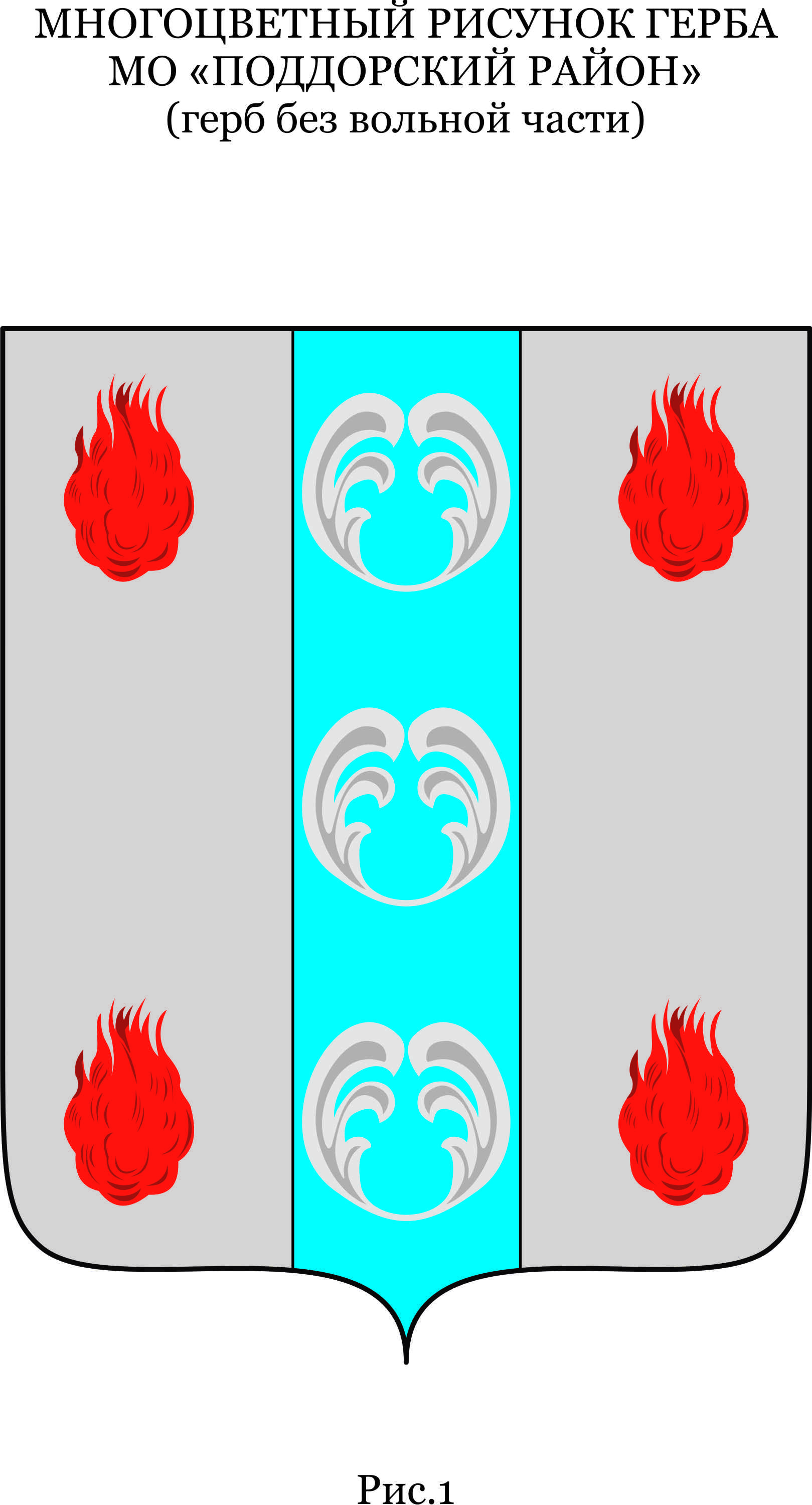 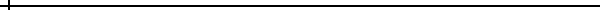 Российская ФедерацияНовгородская областьДУМА ПОДДОРСКОГО МУНИЦИПАЛЬНОГО РАЙОНАР Е Ш Е Н И Еот 06.11.2019 № 258с.ПоддорьеОб утверждении изменений и дополнений в Устав Поддорского муниципального районаВ соответствии с Федеральным законом от 6 октября 2003 №131-ФЗ «Об общих принципах организации местного самоуправления в Российской Федерации», областным законами от 23.10.2014 №637-ОЗ «О закреплении за сельскими поселениями Новгородской области вопросов местного значения» и от 02.12.2014 № 674-ОЗ «О сроках  полномочий представительных органов муниципальных образований Новгородской области и порядке формирования представительных органов муниципальных районов Новгородской области, сроке полномочий и порядке избрания глав муниципальных образований Новгородской области», Уставом Поддорского муниципального район,Дума Поддорского муниципального районаРЕШИЛА: 1. Внести следующие изменения в Устав Поддорского муниципального района, утвержденный решением Думы Поддорского муниципального района от 19.12.2005 № 25;1.1. Изложить статью 5 Устава в следующей редакции:          «Статья 5. Вопросы местного значения Поддорского муниципального района1. К вопросам местного значения Поддорского муниципального района относятся: 1) составление и рассмотрение проекта бюджета Поддорского муниципального района, утверждение и исполнение бюджета Поддорского муниципального района, осуществление контроля  за его исполнением, составление и утверждение отчета об исполнении бюджета Поддорского муниципального района;2) установление, изменение и отмена местных налогов и сборов Поддорского муниципального района;          3) владение, пользование и распоряжение имуществом, находящимся в муниципальной собственности Поддорского муниципального района          4) организация в границах Поддорского муниципального района электро- и газоснабжения поселений в пределах полномочий, установленных законодательством Российской Федерации;          5) дорожная деятельность в отношении автомобильных дорог местного значения вне границ населенных пунктов в границах Поддорского муниципального района, осуществление муниципального контроля за сохранностью автомобильных дорог местного значения вне границ населенных пунктов в границах Поддорского муниципального района, и обеспечение безопасности дорожного движения на них, а также осуществление иных полномочий в области использования автомобильных дорог и осуществления дорожной деятельности в соответствии с законодательством Российской Федерации;6) создание условий для предоставления транспортных услуг населению и организация транспортного обслуживания населения между поселениями в границах Поддорского муниципального района;7) участие в профилактике терроризма и экстремизма, а также в минимизации и (или) ликвидации последствий проявлений терроризма и экстремизма на территории Поддорского муниципального района;           8) разработка и осуществление мер, направленных на укрепление межнационального и межконфессионального согласия, поддержку и развитие языков и культуры народов Российской Федерации, проживающих на территории муниципального района, реализацию прав коренных малочисленных народов и других национальных меньшинств, обеспечение социальной и культурной адаптации мигрантов, профилактику межнациональных (межэтнических) конфликтов;9) участие в предупреждении и ликвидации последствий чрезвычайных ситуаций на территории Поддорского муниципального района;10) организация охраны общественного порядка на территории Поддорского муниципального района муниципальной милицией;11) предоставление помещения для работы на обслуживаемом административном участке Поддорского муниципального района сотруднику, замещающему должность участкового уполномоченного полиции;12) до 1 января 2017 года предоставление сотруднику, замещающему должность участкового уполномоченного полиции, и членам его семьи жилого помещения на период выполнения сотрудником обязанностей по указанной должности;13) организация мероприятий межпоселенческого характера по охране окружающей среды;14) организация предоставления общедоступного и бесплатного дошкольного, начального общего, основного общего, среднего общего образования по основным общеобразовательным программам в муниципальных образовательных организациях (за исключением полномочий по финансовому обеспечению реализации основных общеобразовательных программ в соответствии с федеральными государственными образовательными стандартами), организация предоставления дополнительного образования детей в муниципальных образовательных организациях (за исключением дополнительного образования детей, финансовое обеспечение которого осуществляется органами государственной власти субъекта Российской Федерации), создание условий для осуществления присмотра и ухода за детьми, содержания детей в муниципальных образовательных организациях, а также осуществление в пределах своих полномочий мероприятий по обеспечению  организации отдыха детей в каникулярное время, включая в себя мероприятия по обеспечению безопасности их жизни и здоровья;        15) создание условий для оказания медицинской помощи населению на территории Поддорского муниципального района (за исключением территорий поселений, включенных в утвержденный Правительством Российской Федерации перечень территорий, население которых обеспечивается медицинской помощью в медицинских организациях, подведомственных федеральному органу исполнительной власти, осуществляющему функции по медико-санитарному обеспечению населения отдельных территорий) в соответствии с территориальной программой государственных гарантий бесплатного оказания гражданам медицинской помощи;           16) участие в организации деятельности по накоплению (в том числе раздельному накоплению), сбору, транспортированию, обработке, утилизации, обезвреживанию, захоронению твердых коммунальных отходов на территориях соответствующих муниципальных районов;       	17)  утверждение схем территориального планирования Поддорского муниципального района, утверждение подготовленной на основе схемы территориального планирования Поддорского муниципального района документации по планировке территории, ведение информационной системы обеспечения градостроительной деятельности, осуществляемой на территории муниципального района, резервирование и изъятие земельных участков в границах Поддорского муниципального района для муниципальных нужд, направление уведомления о соответствии указанных в уведомлении о планируемом строительстве параметров объекта индивидуального жилищного строительства или садового дома установленным параметрам и допустимости размещения объекта индивидуального жилищного строительства или садового дома на земельном участке, уведомления о несоответствии указанных в уведомлении о планируемом строительстве параметров объекта индивидуального жилищного строительства или садового дома установленным параметрам и (или) недопустимости размещения объекта индивидуального жилищного строительства или садового дома на земельном участке, уведомления о соответствии или несоответствии построенных или реконструированных объекта индивидуального жилищного строительства или садового дома требованиям законодательства о градостроительной деятельности при строительстве или реконструкции объектов индивидуального жилищного строительства или садовых домов на земельных участках, расположенных на соответствующих межселенных территориях, принятие в соответствии с гражданским законодательством Российской Федерации решения о сносе самовольной постройки, расположенной на межселенной территории, решения о сносе самовольной постройки, расположенной на межселенной территории, или ее приведении в соответствие с установленными требованиями, решения об изъятии земельного участка, не используемого по целевому назначению или используемого с нарушением законодательства Российской Федерации и расположенного на межселенной территории, осуществление сноса самовольной постройки, расположенной на межселенной территории, или ее приведения в соответствие с установленными требованиями в случаях, предусмотренных Градостроительным кодексом Российской Федерации,  выдача градостроительного плана земельного участка, расположенного на межселенной территории;18) утверждение схемы размещения рекламных конструкций, выдача разрешений на установку и эксплуатацию рекламных конструкций на территории Поддорского муниципального района, аннулирование таких разрешений, выдача предписаний о демонтаже самовольно установленных рекламных конструкций на территории Поддорского муниципального района, осуществляемые в соответствии с Федеральным законом от 13 марта 2006 года N 38-ФЗ "О рекламе". 19) формирование и содержание муниципального архива, включая хранение архивных фондов поселений;          20) содержание на территории Поддорского муниципального района межпоселенческих мест захоронения, организация ритуальных услуг;          21) создание условий для обеспечения поселений, входящих в состав Поддорского муниципального района, услугами связи, общественного питания, торговли и бытового обслуживания;          22) организация библиотечного обслуживания населения межпоселенческими библиотеками, комплектование и обеспечение сохранности их библиотечных фондов;          23) создание условий для обеспечения поселений, входящих в состав Поддорского муниципального района, услугами по организации досуга и услугами организаций культуры;          24)   создание условий для развития местного традиционного народного художественного творчества в поселениях, входящих в состав  Поддорского муниципального района;          25) выравнивание уровня бюджетной обеспеченности поселений, входящих в состав Поддорского муниципального района, за счет средств бюджета Поддорского муниципального района;          26) организация и осуществление мероприятий по территориальной обороне и гражданской обороне, защите населения и территории Поддорского муниципального района от чрезвычайных ситуаций природного и техногенного характера;          27) создание, развитие и обеспечение охраны лечебно-оздоровительных местностей и курортов местного значения на территории Поддорского муниципального района, а также осуществление муниципального контроля в области использования и охраны особо охраняемых природных территорий местного значения;          28) организация и осуществление мероприятий по мобилизационной подготовке муниципальных предприятий и учреждений, находящихся на территории Поддорского муниципального района;          29) осуществление мероприятий по обеспечению безопасности людей на водных объектах, охране их жизни и здоровья;           30) создание условий для развития сельскохозяйственного производства в поселениях, расширения рынка сельскохозяйственной продукции, сырья и продовольствия, содействие развитию малого и среднего предпринимательства, оказание поддержки социально ориентированным некоммерческим организациям, благотворительной деятельности и добровольчеству (волонтерству);31) обеспечение условий для развития на территории Поддорского муниципального района физической культуры, школьного спорта и массового спорта, организация проведения официальных физкультурно-оздоровительных и спортивных мероприятий муниципального района;32) организация и осуществление мероприятий межпоселенческого характера по работе с детьми и молодежью;33) осуществление в пределах, установленных водным законодательством Российской Федерации, полномочий собственника водных объектов, установление правил использования водных объектов общего пользования для личных и бытовых нужд, включая обеспечение свободного доступа граждан к водным объектам общего пользования и их береговым полосам;34) осуществление муниципального лесного контроля;35) обеспечение выполнения работ, необходимых для создания искусственных земельных участков для нужд Поддорского муниципального района, проведение открытого аукциона на право заключить договор о создании искусственного земельного участка в соответствии с федеральным законом;36) осуществление мер по противодействию коррупции в границах Поддорского  муниципального района;37) присвоение адресов объектам адресации, изменение, аннулирование адресов, присвоение наименований элементам улично-дорожной сети (за исключением автомобильных дорог федерального значения, автомобильных дорог регионального или межмуниципального значения), наименований элементам планировочной структуры в границах межселенной территории муниципального района, изменение, аннулирование таких наименований, размещение информации в государственном адресном реестре;38) осуществление муниципального земельного контроля на межселенной территории Поддорского муниципального района;39) организация в соответствии с Федеральным законом от 24 июля 2007 года N 221-ФЗ "О государственном кадастре недвижимости" выполнения комплексных кадастровых работ и утверждение карты-плана территории.2. На территории Белебелковского, Поддорского, Селеевского сельских поселений органами местного самоуправления Поддорского муниципального района решаются следующие вопросы местного значения:          1) организация в границах поселения электро-, тепло-, газо- и водоснабжения населения, водоотведения, снабжения населения топливом в пределах полномочий, установленных законодательством Российской Федерации;          2) осуществление в ценовых зонах теплоснабжения муниципального контроля за выполнением единой теплоснабжающей организацией мероприятий, строительству, реконструкции и (или) модернизации объектов теплоснабжения, необходимых для развития, повышения надежности энергетической эффективности системы теплоснабжения и определенных для нее в схеме теплоснабжения в пределах полномочий, установленных Федеральным законом «О теплоснабжении»;           3) обеспечение проживающих в поселении и нуждающихся в жилых помещениях малоимущих граждан жилыми помещениями, организация строительства и содержания муниципального жилищного фонда, создание условий для жилищного строительства, осуществление муниципального жилищного контроля, а также иных полномочий органов местного самоуправления в соответствии с жилищным законодательством;4) создание условий для предоставления транспортных услуг населению и организация транспортного обслуживания населения в границах поселения;5) участие в профилактике терроризма и экстремизма, а также в минимизации и (или) ликвидации последствий проявлений терроризма и экстремизма в границах поселения;           6) создание условий для реализации мер, направленных на укрепление межнационального и межконфессионального согласия, сохранение и развитие языков и культуры народов Российской Федерации, проживающих на территории поселения, социальную и культурную адаптацию мигрантов, профилактику межнациональных (межэтнических) конфликтов;7) участие в предупреждении и ликвидации последствий чрезвычайных ситуаций в границах поселения;8) организация библиотечного обслуживания населения, комплектование и обеспечение сохранности библиотечных фондов библиотек поселения;9) сохранение, использование и популяризация объектов культурного наследия (памятников истории и культуры), находящихся в собственности поселения, охрана объектов культурного наследия (памятников истории и культуры) местного (муниципального) значения, расположенных на территории поселения;10) создание условий для развития местного традиционного народного художественного творчества, участие в сохранении, возрождении и развитии народных художественных промыслов в поселении;11) организация использования, охраны, защиты, воспроизводства городских лесов, лесов особо охраняемых природных территорий, расположенных в границах населенных пунктов поселения;          12) утверждение генеральных планов поселения, правил землепользования и застройки, утверждение подготовленной на основе генеральных планов поселения документации по планировке территории, выдача градостроительного плана земельного участка, расположенного в границах поселения, выдача разрешений на строительство (за исключением случаев, предусмотренных Градостроительным кодексом Российской Федерации, иными федеральными законами), разрешений на ввод объектов в эксплуатацию при осуществлении строительства, реконструкции объектов капитального строительства, расположенных на территории поселения, утверждение местных нормативов градостроительного проектирования поселений, резервирование земель и изъятие земельных участков в границах поселения для муниципальных нужд, осуществление муниципального земельного контроля в границах поселения, осуществление в случаях, предусмотренных Градостроительным кодексом Российской Федерации, осмотров зданий, сооружений и выдача рекомендаций об устранении выявленных в ходе таких осмотров нарушений, направление уведомления о соответствии указанных в уведомлении о планируемых строительстве или реконструкции объекта индивидуального жилищного строительства или садового дома (далее - уведомление о планируемом строительстве) параметров объекта индивидуального жилищного строительства или садового дома установленным параметрам и допустимости размещения объекта индивидуального жилищного строительства или садового дома на земельном участке, уведомления о несоответствии указанных в уведомлении о планируемом строительстве параметров объекта индивидуального жилищного строительства или садового дома установленным параметрам и (или) недопустимости размещения объекта индивидуального жилищного строительства или садового дома на земельном участке, уведомления о соответствии или несоответствии построенных или реконструированных объекта индивидуального жилищного строительства или садового дома требованиям законодательства о градостроительной деятельности при строительстве или реконструкции объектов индивидуального жилищного строительства или садовых домов на земельных участках, расположенных на территориях поселений, принятие в соответствии с гражданским законодательством Российской Федерации решения о сносе самовольной постройки, решения о сносе самовольной постройки или ее приведении в соответствие с предельными параметрами разрешенного строительства, реконструкции объектов капитального строительства, установленными правилами землепользования и застройки, документацией по планировке территории, или обязательными требованиями к параметрам объектов капитального строительства, установленными федеральными законами (далее также - приведение в соответствие с установленными требованиями), решения об изъятии земельного участка, не используемого по целевому назначению или используемого с нарушением законодательства Российской Федерации, осуществление сноса самовольной постройки или ее приведения в соответствие с установленными требованиями в случаях, предусмотренных Градостроительным кодексом Российской Федерации;13) организация и осуществление мероприятий по территориальной обороне и гражданской обороне, защите населения и территории поселения от чрезвычайных ситуаций природного и техногенного характера;14) создание, содержание и организация деятельности аварийно-спасательных служб и (или) аварийно-спасательных формирований на территории поселения;15) осуществление мероприятий по обеспечению безопасности людей на водных объектах, охране их жизни и здоровья;16) создание, развитие и обеспечение охраны лечебно-оздоровительных местностей и курортов местного значения на территории поселения, а также осуществление муниципального контроля в области использования и охраны особо охраняемых природных территорий местного значения;17) осуществление в пределах, установленных водным законодательством Российской Федерации, полномочий собственника водных объектов, информирование населения об ограничениях их использования;18) осуществление муниципального лесного контроля;19) до 1 января 2017 года предоставление сотруднику, замещающему должность участкового уполномоченного полиции, и членам его семьи жилого помещения на период выполнения сотрудником обязанностей по указанной должности;          20) оказание поддержки социально ориентированным некоммерческим организациям в пределах полномочий, установленных статьями 31.1 и 31.3 Федерального закона от 12 января 1996 года № 7-ФЗ «О некоммерческих организациях»;21) обеспечение выполнения работ, необходимых для создания искусственных земельных участков для нужд поселения, проведение открытого аукциона на право заключить договор о создании искусственного земельного участка в соответствии с федеральным законом;22) участие в соответствии с Федеральным законом от 24 июля 2007 года N 221-ФЗ "О государственном кадастре недвижимости" в выполнении комплексных кадастровых работ.3. За Белебелковским, Поддорским, Селеевским сельским поселениями в соответствие с областным законодательством закрепляются следующие   вопросы местного значения:1) дорожная деятельность в отношении автомобильных дорог местного значения в границах населенных пунктов поселения и обеспечение безопасности дорожного движения на них, включая создание и обеспечение функционирования парковок (парковочных мест), осуществление муниципального контроля за сохранностью автомобильных дорог местного значения в границах населенных пунктов поселения, а также осуществление иных полномочий в области использования автомобильных дорог и осуществления дорожной деятельности в соответствии с законодательством Российской Федерации;2) создание условий для массового отдыха жителей поселения и организация обустройства мест массового отдыха населения, включая обеспечение свободного доступа граждан к водным объектам общего пользования и их береговым полосам;3) участие в организации деятельности по накоплению (в том числе раздельному накоплению) и транспортированию твердых коммунальных отходов;4)организация ритуальных услуг и содержание мест захоронения;5) предоставление помещения для работы на обслуживаемом административном участке поселения сотруднику, замещающему должность участкового уполномоченного полиции;6) осуществление мер по противодействию коррупции в границах поселения.4. Органы местного самоуправления отдельных поселений, входящих в состав Поддорского муниципального района, вправе заключать соглашения с органами местного самоуправления Поддорского муниципального района о передаче им осуществления части своих полномочий по решению вопросов местного значения за счет межбюджетных трансфертов, предоставляемых из бюджетов этих поселений в бюджет Поддорского муниципального района в соответствии с Бюджетным кодексом Российской Федерации.Органы местного самоуправления Поддорского муниципального района вправе заключать соглашения с органами местного самоуправления отдельных поселений, входящих в состав Поддорского муниципального района, о передаче им осуществления части своих полномочий за счет межбюджетных трансфертов, предоставляемых из бюджета Поддорского муниципального района в бюджеты соответствующих поселений в соответствии с Бюджетным кодексом Российской Федерации.Указанные соглашения должны заключаться на определенный срок, содержать положения, устанавливающие основания и порядок прекращения их действия, в том числе досрочного, порядок определения ежегодного объема указанных в настоящей части межбюджетных трансфертов, необходимых для осуществления передаваемых полномочий, а также предусматривать финансовые санкции за неисполнение соглашений. Порядок заключения соглашений определяется нормативными правовыми актами Думы Поддорского муниципального района.Для осуществления переданных в соответствии с указанными соглашениями полномочий органы местного самоуправления Поддорского муниципального района имеют право дополнительно использовать собственные материальные ресурсы и финансовые средства в случаях и порядке, предусмотренных решением Думы Поддорского муниципального района.5. Администрация Поддорского муниципального района осуществляет полномочия Администрации Поддорского сельского поселения, являющегося административным центром муниципального района, в случаях, предусмотренных абзацем третьим части 2 статьи 34 Федерального закона от 6 октября 2003года №131-ФЗ «Об общих принципах организации местного самоуправления в Российской Федерации», за счет собственных доходов и источников финансирования дефицита бюджета муниципального района.1.2. Изложить статью 5.1 Устава в следующей редакции:«Статья 5.1. Права органов местного самоуправления Поддорского муниципального района на решение вопросов, не отнесенных к вопросам местного значения муниципального района1. Органы местного самоуправления муниципального района имеют право на:  1) создание музеев Поддорского муниципального района;  2) участие в осуществлении деятельности по опеке и попечительству;  3) создание условий для осуществления деятельности, связанной с реализацией прав местных национально-культурных автономий на территории Поддорского муниципального района;  4) оказание содействия национально-культурному развитию народов Российской Федерации и реализации мероприятий в сфере межнациональных отношений на территории Поддорского муниципального района;  5) осуществление функций учредителя муниципальных образовательных организаций высшего образования, находящихся в их ведении по состоянию на 31 декабря 2008 года;  6) создание условий для развития туризма;7) оказание поддержки общественным наблюдательным комиссиям, осуществляющим общественный контроль за обеспечением прав человека и содействие лицам, находящимся в местах принудительного содержания;  	8) оказание поддержки общественным объединениям инвалидов, а также созданным общероссийскими общественными объединениями инвалидов организациям в соответствии с Федеральным законом от 24 ноября 1995 года N 181-ФЗ "О социальной защите инвалидов в Российской Федерации";  9) осуществление мероприятий, предусмотренных Федеральным законом "О донорстве крови и ее компонентов";  10) совершение нотариальных действий, предусмотренных законодательством, в случае отсутствия в расположенном на межселенной территории населенном пункте нотариуса;         	11) создание условий для организации проведения независимой оценки качества условий оказания услуг организациями в порядке и на условиях, которые установлены федеральными законами, а также применение результатов независимой оценки качества условий оказания услуг организациями при оценке деятельности руководителей подведомственных организаций и осуществление контроля за принятием мер по устранению недостатков, выявленных по результатам независимой оценки качества условий оказания услуг организациями, в соответствии с федеральными законами;  12) осуществление мероприятий в сфере профилактики правонарушений, предусмотренных Федеральным законом "Об основах системы профилактики правонарушений в Российской Федерации".15) оказание содействия развитию физической культуры и спорта инвалидов, лиц с ограниченными возможностями здоровья, адаптивной физической культуры и адаптивного спорта;16) осуществление мероприятий по защите прав потребителей, предусмотренных Законом Российской Федерации от 7 февраля 1992 года N 2300-1 "О защите прав потребителей".  2. Органы местного самоуправления Поддорского муниципального района вправе решать вопросы, указанные в части 1 настоящей статьи, участвовать в осуществлении иных государственных полномочий (не переданных им в соответствии со статьей 19 Федерального закона от 6 октября 2003года №131-ФЗ «Об общих принципах организации местного самоуправления в Российской Федерации»), если это участие предусмотрено федеральными законами, а также решать иные вопросы, не отнесенные к компетенции органов местного самоуправления других муниципальных образований, органов государственной власти и не исключенные из их компетенции федеральными законами и областными законами, за счет доходов бюджета Поддорского муниципального района, за исключением межбюджетных трансфертов, предоставленных из бюджетов бюджетной системы Российской Федерации, и поступлений налоговых доходов по дополнительным нормативам отчислений.1.3. Изложить статью 13 Устава в следующей редакции:   «Статья 13. Публичные слушания          1. Для обсуждения проектов муниципальных правовых актов по вопросам местного значения с участием жителей Поддорского муниципального района Думой Поддорского муниципального района, Главой  Поддорского муниципального района могут проводиться публичные слушания.  2. Публичные слушания проводятся по инициативе населения, Думы Поддорского муниципального района, Главы Поддорского  муниципального района.  Публичные слушания, проводимые по инициативе населения или Думы Поддорского муниципального района, назначаются Думой Поддорского муниципального района, а по инициативе Главы Поддорского муниципального района - Главой Поддорского муниципального района.  3. На публичные слушания должны выноситься:  1) проект Устава Поддорского муниципального района, а также проект муниципального правового акта о внесении изменений и дополнений в данный Устав, кроме случаев, когда  в Устав Поддорского муниципального района  вносятся изменения в форме точного воспроизведения положений Конституции Российской Федерации, федеральных законов, конституции (устава) или областных законов в целях приведения данного устава в соответствие с этими нормативными правовыми актами;2) проект бюджета Поддорского муниципального района и отчет о его исполнении;  3) проект стратегии социально-экономического развития Поддорского муниципального района;         4) вопросы о преобразовании муниципального образования, за исключением случаев, если в соответствии со статьей 13 настоящего Федерального закона для преобразования муниципального образования требуется получение согласия населения муниципального образования, выраженного путем голосования либо на сходах граждан;          5) По проектам генеральных планов, проектам правил землепользования и застройки, проектам планировки территории, проектам межевания территории, проектам правил благоустройства территорий, проектам, предусматривающим внесение изменений в один из указанных утвержденных документов, проектам решений о предоставлении разрешения на условно разрешенный вид использования земельного участка или объекта капитального строительства, проектам решений о предоставлении разрешения на отклонение от предельных параметров разрешенного строительства, реконструкции объектов капитального строительства, вопросам изменения одного вида разрешенного использования земельных участков и объектов капитального строительства на другой вид такого использования при отсутствии утвержденных правил землепользования и застройки проводятся общественные обсуждения или публичные слушания, порядок организации и проведения которых определяется решением Думы Поддорского муниципального района с учетом положений законодательства о градостроительной деятельности.          4. Порядок организации и проведения публичных слушаний определяется нормативным решением Думы Поддорского муниципального района и должен предусматривать заблаговременное оповещение жителей муниципального образования о времени и месте проведения публичных слушаний, заблаговременное ознакомление с проектом муниципального правового акта, другие меры, обеспечивающие участие в публичных слушаниях жителей муниципального образования, опубликование (обнародование) результатов публичных слушаний, включая мотивированное обоснование принятых решений.1.4.  Изложить статью 18 Устава в следующей редакции:   «Статья 18. Глава Поддорского муниципального района       	1. Глава Поддорского муниципального района является высшим должностным лицом Поддорского муниципального района.      	2. Глава Поддорского муниципального района избирается Думой Поддорского муниципального района из числа кандидатов, представленных конкурсной комиссией по результатам конкурса и возглавляет местную администрацию.      	3. Срок полномочий Главы Поддорского  муниципального района составляет 5 лет. Полномочия Главы Поддорского муниципального района начинаются со дня его вступления в должность и прекращаются в день вступления в должность вновь избранного Главы Поддорского муниципального района.      	4. Порядок проведения конкурса по отбору кандидатур на должность Главы Поддорского муниципального района устанавливается Думой Поддорского муниципального района. Порядок проведения конкурса должен предусматривать опубликование условий конкурса, сведений о дате, времени и месте его проведения не позднее, чем за 20 дней до дня проведения конкурса.        	Кандидатом на должность Главы Поддорского муниципального района может быть зарегистрированный гражданин который на день проведения конкурса на имеет в соответствии с Федеральным законом от 12 июня 2002года 67-ФЗ «Об основных гарантиях избирательных прав и права на участие в референдуме граждан Российской Федерации» ограничений пассивного избирательного права для избрания выборным должностным лицом местного самоуправления.      	Общее число членов конкурсной комиссии устанавливается Думой Поддорского муниципального района.           В случае, предусмотренном абзацем третьем части 2 статьи 34 Федерального закона от 6 октября 2003 года № 131-ФЗ «Об общих принципах организации местного самоуправления в Российской Федерации», при формировании конкурсной комиссии в Поддорском  муниципальном районе одна четвертая членов конкурсной комиссии назначается -  Думой Поддорского муниципального района, одна четвертая – Советом депутатов Поддорского сельского поселения, являющегося административным центром Поддорского муниципального района, а половина – Губернатором Новгородской области.      	Условиями конкурса могут быть предусмотрены требования к профессиональному образованию и профессиональным знаниям и навыкам, которые являются предпочтительными для осуществления Главой Поддорского муниципального района полномочий по решению вопросов местного значения.        	Думе Поддорского муниципального района для проведения голосования по кандидатурам на должность Главы  Поддорского муниципального района представляется не менее двух зарегистрированных конкурсной комиссией кандидатов. 1.5.  Изложить статью 19 Устава в следующей редакции:«Статья 19. Полномочия Главы Поддорского муниципального района1. Глава Поддорского муниципального района осуществляет свои полномочия на профессиональной постоянной основе. 2. Глава Поддорского муниципального района:1) представляет Поддорский муниципальный район в отношениях с органами местного самоуправления, органами государственной власти, гражданами и организациями, без доверенности действует от имени Поддорского муниципального района;2) подписывает и обнародует в порядке, установленном настоящим Уставом, нормативные правовые акты, принятые Думой Поддорского муниципального района;3) издает в пределах своих полномочий правовые акты;4) вправе требовать созыва внеочередного заседания Думы Поддорского  муниципального района;5) обеспечивает осуществление органами местного самоуправления Поддорского муниципального района полномочий по решению вопросов местного значения Поддорского муниципального района и отдельных государственных полномочий, переданных органам местного самоуправления Поддорского муниципального района федеральными и областными законами;6) осуществляет личный прием граждан, рассмотрение предложений, заявлений и жалоб граждан, принятие по ним решений;7) решает иные вопросы, которые возложены на него федеральным законом, областными законами и настоящим Уставом Поддорского муниципального района.           3. Глава Поддорского муниципального района должен   соблюдать ограничения и запреты и исполнять  обязанности, которые установлены Федеральным законом от 25 декабря 2008 года №273-ФЗ «О противодействии коррупции», Федеральным законом от 3декабря 2012года № 230-ФЗ «О контроле в соответствием расходом лиц, замещающих государственные должности, и иных лиц их доходам», Федеральным законом от 7 мая 2013года № 79-ФЗ «О запрете отдельным категориям лиц открывать и иметь счета (вклады), хранить наличные средства и ценности в иностранных банках, расположенных за пределами территории Российской Федерации, владеть и (или) пользоваться иностранными финансовыми инструментами», если иное не предусмотрено Федеральным законом от 06.10.2003 № 131-ФЗ «Об общих принципах организации местного самоуправления в Российской Федерации»".            Полномочия Главы Поддорского муниципального района прекращаются досрочно в случае несоблюдения ограничений, запретов, неисполнения обязанностей, установленных Федеральным законом от 25 декабря 2008 года №273-ФЗ «О противодействии коррупции», Федеральным законом от 03 декабря 2012 года № 230-ФЗ «О контроле за соответствием расходов лиц, замещающих государственные должности, и иных лиц их доходам», Федеральным законом от 07 мая 2013 года №79-ФЗ «О запрете отдельным категориям лиц открывать и иметь счета (вклады), хранить наличные денежные средства и ценности в иностранных банках, расположенных за пределами территории Российской Федерации, владеть и (или) пользоваться иностранными финансовыми инструментами», если иное не предусмотрено Федеральным законом от 06.10.2003 № 131-ФЗ «Об общих принципах организации местного самоуправления в Российской Федерации»"       	4.  Глава Поддорского муниципального района не вправе заниматься  предпринимательской деятельностью лично или через доверенных лиц, участвовать в управлении коммерческой организацией или в управлении некоммерческой организацией (за исключением участия в управлении совета муниципальных образований субъекта Российской Федерации, иных объединений муниципальных образований, политической партией, профсоюзом, зарегистрированным в установленном порядке, участия в съезде (конференции) или общем собрании иной общественной организации, жилищного, жилищно-строительного, гаражного кооперативов, товарищества собственников недвижимости), кроме участия на безвозмездной основе в деятельности коллегиального органа организации на основании акта Президента Российской Федерации или Правительства Российской Федерации; представления на безвозмездной основе интересов муниципального образования в органах управления и ревизионной комиссии организации, учредителем (акционером, участником) которой является муниципальное образование, в соответствии с муниципальными правовыми актами, определяющими порядок осуществления от имени муниципального образования полномочий учредителя организации или управления находящимися в муниципальной собственности акциями (долями участия в уставном капитале); иных случаев, предусмотренных федеральными законами;         5. Глава Поддорского муниципального района не вправе входить в состав органов управления, попечительских или наблюдательных советов, иных органов иностранных некоммерческих неправительственных организаций и действующих на территории Российской Федерации их структурных подразделений, если иное не предусмотрено международным договором Российской Федерации или законодательством Российской Федерации.        	6.  Глава Поддорского муниципального района подконтролен и подотчетен населению и Думе Поддорского муниципального района.        	7.  Глава Поддорского  муниципального района представляет Думе Поддорского муниципального района ежегодные отчеты о результатах своей деятельности и деятельности Администрации Поддорского муниципального района и иных подведомственных Главе Поддорского муниципального района органов местного самоуправления Поддорского муниципального района, в том числе о решении вопросов, поставленных Думой Поддорского муниципального района.       	8. Проверка достоверности и полноты сведений о доходах, расходах, об имуществе и обязательствах имущественного характера, представляемых в соответствии с законодательством Российской Федерации о противодействии коррупции Главой Поддорского муниципального района, проводится по решению Губернатора Новгородской области в порядке, установленном областным законом.          9. При выявлении в результате проверки, проведенной в соответствии с пунктом 19 настоящей статьи, фактов несоблюдения ограничений, запретов, неисполнения обязанностей, которые установлены Федеральным законом от 25 декабря 2008 года № 273-ФЗ "О противодействии коррупции", Федеральным законом от 3 декабря 2012 года № 230-ФЗ "О контроле за соответствием расходов лиц, замещающих государственные должности, и иных лиц их доходам", Федеральным законом от 7 мая 2013 года № 79-ФЗ "О запрете отдельным категориям лиц открывать и иметь счета (вклады), хранить наличные денежные средства и ценности в иностранных банках, расположенных за пределами территории Российской Федерации, владеть и (или) пользоваться иностранными финансовыми инструментами", Губернатор Новгородской области обращается с заявлением о досрочном прекращении полномочий Главы Поддорского муниципального района или применении в отношении указанного лица иной меры ответственности в орган местного самоуправления, уполномоченный принимать соответствующее решение, или в суд.10. Порядок принятия решения о применении к Главе Поддорского муниципального района мер ответственности, указанных в части 7.3-1. статьи 40 Федерального закона от 06.10.2003 № 131-ФЗ «Об общих принципах организации местного самоуправления в Российской Федерации», определяется муниципальным правовым актом в соответствии с областным законом.          11. Сведения о доходах, расходах, об имуществе и обязательствах имущественного характера, представленные Главой Поддорского муниципального района, размещаются на официальных сайтах органов местного самоуправления в информационно-телекоммуникационной сети "Интернет" и (или) предоставляются для опубликования средствам массовой информации в порядке, определяемом муниципальными правовыми актами.        	12. Социальные гарантии Главы Поддорского муниципального района  1. В случае гибели (смерти) Главы Поддорского муниципального района, если она наступила в связи с осуществлением им своих полномочий, членам семьи погибшего в течение месяца выплачивается компенсация в размере четырехмесячного денежного содержания указанного лица, исчисленная из его среднего денежного содержания, установленного на день выплаты компенсации.2. Главе 	Поддорского муниципального района, сверх ежегодного основного оплачиваемого отпуска продолжительностью 28 календарных дней предоставляется ежегодный дополнительный оплачиваемый отпуск продолжительностью 16 календарных дней с учетом особого режима работы, выражающегося в ненормированном рабочем дне.3. Главе Поддорского  муниципального района, осуществляющему свою деятельность на постоянной (штатной) основе, выплачивается единовременная компенсационная выплата на лечение (оздоровление). Размер единовременной компенсационной выплаты устанавливается  Думой Поддорского муниципального района ежегодно при принятии решения о бюджете Поддорского муниципального района на очередной финансовый год и плановый период. Порядок выплаты единовременной компенсационной выплаты определяется Думой Поддорского муниципального района.4. Главе Поддорского муниципального района,  осуществляющему полномочия на постоянной  (штатной) основе и в этот период достигшему  пенсионного возраста  или потерявшему трудоспособность, устанавливается дополнительное пенсионное обеспечение.5. Указанные гарантии предоставляются за счет средств бюджета Поддорского муниципального района».1.6. Изложить статью 21 Устава в следующей редакции:«Статья 21. Досрочное прекращение полномочий Главы  Поддорского муниципального района1. Полномочия Главы Поддорского муниципального  района прекращаются досрочно в случае:       	1) смерти — со дня смерти;2) отставки по собственному желанию - со дня указанного в заявлении Главы Поддорского муниципального района об отставке по собственному желанию, поданного в Думу Поддорского муниципального района, не позднее, чем за 14 дней до предполагаемой даты прекращения полномочий;      	3) удаления в отставку в соответствии со статьей 74.1  Федерального закона от 6 октября 2003 года № 131-ФЗ «Об общих принципах организации местного самоуправления в Российской Федерации» — с момента вступления в силу решения Думы Поддорского муниципального района  об удалении Главы Поддорского муниципального района в отставку;       	4) отрешения от должности в соответствии со статьей 74 Федерального закона от 6 октября 2003 года № 131-ФЗ «Об общих принципах организации местного самоуправления в Российской Федерации» — со дня вступления в силу правового акта Губернатора Новгородской области об отрешении от должности Главы Поддорского муниципального района;      	5) признания судом недееспособным или ограниченно дееспособным - со дня вступления в силу соответствующего решения суда;       	6) признания судом безвестно отсутствующим или объявления умершим - со дня вступления в силу соответствующего решения суда;      	7) вступления в отношении его в законную силу обвинительного приговора суда - со дня вступления в силу обвинительного приговора суда;     	8) выезда за пределы Российской Федерации на постоянное место жительства - со дня такого выезда;      	9) прекращения гражданства Российской Федерации, прекращения гражданства иностранного государства – участника международного договора Российской Федерации, в соответствии, с которым иностранный гражданин имеет право быть избранным в органы местного самоуправления Поддорского муниципального района, приобретения им гражданства иностранного государства либо получения им вида на жительство или иного документа, подтверждающего право на постоянное проживание гражданина Российской Федерации на территории иностранного государства, не являющегося участником международного договора Российской Федерации, в соответствии с которым гражданин Российской Федерации, имеющий гражданство иностранного государства, имеет право быть избранным в органы местного самоуправления Поддорского муниципального района — со дня наступления фактов, указанных в настоящем пункте;10) отзыва избирателями — со дня опубликования итогов голосования по отзыву Главы Поддорского муниципального района, если за отзыв проголосовали избиратели в количестве, установленном частью 3 статьи 11 настоящего Устава;           11) установленной в судебном порядке стойкой неспособности по состоянию здоровья осуществлять полномочия Главы Поддорского муниципального района — со дня вступления в силу соответствующего решения суда;        	 12) преобразования Поддорского муниципального района осуществляемого в соответствии с Федеральным законом № 131-ФЗ - со дня вступления в должность Главы вновь образованного муниципального образования;        	 13) увеличения численности избирателей Поддорского муниципального района более чем на 25 процентов, произошедшего вследствие изменения границ 	Поддорского муниципального района —  со дня избрания Думы Поддорского муниципального района нового созыва в правомочном составе;           14) в случае несоблюдения ограничений, запретов, неисполнения обязанностей, установленных Федеральным законом от 25 декабря 2008 года N 273-ФЗ "О противодействии коррупции", Федеральным законом от 3 декабря 2012 года N 230-ФЗ "О контроле за соответствием расходов лиц, замещающих государственные должности, и иных лиц их доходам", Федеральным законом от 7 мая 2013 года N 79-ФЗ "О запрете отдельным категориям лиц открывать и иметь счета (вклады), хранить наличные денежные средства и ценности в иностранных банках, расположенных за пределами территории Российской Федерации, владеть и (или) пользоваться иностранными финансовыми инструментами», если иное не предусмотрено Федеральным законом от 06.10.2003 № 131-ФЗ «Об общих принципах организации местного самоуправления в Российской Федерации»- со дня установления уполномоченным органом соответствующих фактовВ случае досрочного прекращения полномочий Главы Поддорского муниципального района избрание Главы Поддорского муниципального района, избираемого Думой Поддорского муниципального района из числа кандидатов, представленных конкурсной комиссией по результатам конкурса, осуществляется не позднее чем через шесть месяцев со дня такого прекращения полномочий.При этом если до истечения срока полномочий Думы Поддорского муниципального района осталось менее шести месяцев, избрание Главы Поддорского муниципального района из числа кандидатов, представленных конкурсной комиссией по результатам конкурса осуществляется в течение трех месяцев со дня избрания Думы района в правомочном составе.Полномочия Главы Поддорского муниципального района прекращаются досрочно также в связи с утратой доверия Президента Российской Федерации в соответствии с частью 6.1. статьи 36 Федерального закона №131-ФЗ.2. Решение Думы Поддорского муниципального района о досрочном прекращении полномочий Главы Поддорского муниципального района подлежит официальному опубликованию в установленном настоящим Уставом порядке.3. В случае, если Глава Поддорского муниципального района, полномочия которого прекращены досрочно на основании правового акта Губернатора Новгородской области об отрешении от должности Главы Поддорского муниципального района либо на основании решения Думы  Поддорского муниципального района об удалении Главы Поддорского муниципального района в отставку, обжалует данные правовой акт или решение в судебном порядке, Дума Поддорского муниципального района не вправе принимать решение об избрании Главы  Поддорского муниципального района, избираемого Думой Поддорского муниципального района из своего состава или из числа кандидатов, представленных конкурсной комиссией по результатам конкурса, до вступления решения суда в законную силу.1.7. Изложить статью 24 Устава в следующей редакции:«Статья 24. Полномочия Думы Поддорского муниципального района 1. В исключительной компетенции Думы Поддорского муниципального района находится:1) принятие Устава Поддорского муниципального района и внесение в него изменений и дополнений;2) утверждение бюджета Поддорского муниципального района и отчета о его исполнении;3) установление, изменение и отмена местных налогов и сборов в соответствии с законодательством Российской Федерации о налогах и сборах;4) утверждение стратегии социально-экономического развития Поддорского муниципального района;5) определение порядка управления и распоряжения имуществом, находящимся в муниципальной собственности;6) определение порядка принятия решений о создании, реорганизации и ликвидации муниципальных предприятий, а также об установлении тарифов на услуги муниципальных предприятий и учреждений, выполнение работ, за исключением случаев, предусмотренных федеральными законами;7) определение порядка участия Поддорского муниципального района в организациях межмуниципального сотрудничества;8) определение порядка материально-технического и организационного обеспечения деятельности органов местного самоуправления Поддорского муниципального района;9) контроль за исполнением органами местного самоуправления и должностными лицами местного самоуправления Поддорского муниципального района полномочий по решению вопросов местного значения;10) принятие решения об удалении Главы Поддорского муниципального района в отставку.2. Дума Поддорского муниципального района обладает также следующими полномочиями:1) заслушивает ежегодный отчет Главы Поддорского муниципального района о результатах его деятельности, деятельности Администрации Поддорского муниципального района и иных подведомственных Главе Поддорского муниципального района органов местного самоуправления, в том числе о решении вопросов, поставленных Думой Поддорского муниципального района;2) определяет порядок проведения конкурса на замещение должности Главы Поддорского муниципального района;3) избрание Главы Поддорского муниципального района из числа кандидатов, представленных конкурсной комиссией по результатам конкурса; 4) принятие решения о назначении местного референдума;5) назначение в соответствии с настоящим Уставом публичных слушаний и опросов граждан, а также определение порядка проведения таких слушаний и опросов;6) назначение и определение порядка проведения собрания и конференции (собрание делегатов) граждан;7) принятие предусмотренных настоящим Уставом решений, связанных с изменением границ Поддорского муниципального района, а также с преобразованием Поддорского муниципального района;8) иными полномочиями, определенными федеральными и областными законами.	1.8. Статью 25 Устава изложить в следующей редакции:«Статья 25. Депутат Думы Поддорского муниципального района	1. Срок полномочий депутата Думы Поддорского муниципального района соответствует сроку полномочий Думы Поддорского муниципального района, но не может превышать срок его полномочий как Главы поселения или депутата Совета депутатов поселения, входящего в состав территории муниципального района.         Полномочия депутата Думы Поддорского муниципального района, состоящего в соответствии с пунктом 1 части 4 статьи 35 Федерального закона  № 131-ФЗ из глав поселений, входящих в состав муниципального района, и депутатов представительных органов указанных поселений, начинаются соответственно со дня вступления в должность главы поселения, входящего в состав муниципального района, или со дня избрания депутата представительного органа данного поселения депутатом представительного органа муниципального района, в состав которого входит данное поселение, и прекращаются соответственно со дня вступления в должность вновь избранного главы поселения или со дня вступления в силу решения об очередном избрании в состав представительного органа муниципального района депутата от данного поселения.2. Депутат представляет в Думе Поддорского муниципального района интересы своих избирателей и отчитывается перед ними о своей деятельности не реже двух раз в год.3. Депутат осуществляет свои полномочия на непостоянной основе без отрыва от основной деятельности (работы).         	4. Формами осуществления депутатом своих полномочий являются:участие в заседаниях Думы Поддорского муниципального района;участие в работе комиссий Думы Поддорского муниципального района;подготовка и внесение проектов решений на рассмотрение Думы Поддорского муниципального района;участие в выполнении поручений Думы Поддорского  муниципального района.5. Статус депутата и ограничения, связанные с депутатской деятельностью, устанавливаются Федеральным законом от 6 октября 2003 года № 131-ФЗ «Об общих принципах организации местного самоуправления в Российской Федерации».6. Депутату гарантируются условия для беспрепятственного и эффективного осуществления полномочий, защита прав, чести и достоинства.7. Полномочия депутата прекращаются досрочно в следующих случаях:1) смерти - со дня смерти;2) отставки по собственному желанию - со дня подачи депутатом заявления об отставке в Думу Поддорского муниципального района. Дума Поддорского муниципального района обеспечивает официальное опубликование информации об отставке депутата;3) признания судом недееспособным или ограниченно дееспособным - со дня вступления в силу соответствующего решения суда;4) признания судом безвестно отсутствующим или объявления умершим - со дня вступления в силу соответствующего решения суда;5) вступления в отношении него в законную силу обвинительного приговора суда - со дня вступления в силу соответствующего приговора суда;6) выезда за пределы Российской Федерации на постоянное место жительства - со дня такого выезда;7) прекращения гражданства Российской Федерации, прекращения гражданства иностранного государства - участника международного договора Российской Федерации, в соответствии с которым иностранный гражданин имеет право быть избранным в органы местного самоуправления, приобретения им гражданства иностранного государства или получения им вида на жительство или иного документа, подтверждающего право на постоянное проживание гражданина Российской Федерации на территории иностранного государства, не являющегося участником международного договора Российской Федерации, в соответствии с которым гражданин Российской Федерации, имеющий гражданство иностранного государства, имеет право быть избранным в органы местного самоуправления - со дня наступления фактов, указанных в настоящем пункте;8) досрочного прекращения полномочий Думы Поддорского муниципального района — со дня прекращения полномочий Думы Поддорского муниципального района;9) призыва на военную службу или направления на заменяющую ее альтернативную гражданскую службу — со дня наступления фактов, указанных в настоящем пункте;10) в случае прекращения его полномочий соответственно в качестве Главы  поселения, депутата Совета депутата   поселения в составе муниципального района – со дня наступления фактов, указанных в настоящем пункте;11) отзыва избирателями депутата Думы Поддорского муниципального района – со дня опубликования итогов голосования по отзыву избирателями депутата Думы Поддорского муниципального района;12)  в иных случаях, установленных Федеральным законом от 6 октября 2003 года № 131-ФЗ «Об общих принципах организации местного самоуправления в Российской Федерации» и иными федеральными законами.8. В случаях, предусмотренных подпунктами 1- 11 пункта 7 настоящей статьи, Дума Поддорского муниципального района принимает соответствующее решение, в котором устанавливается срок досрочного прекращения полномочий депутата Думы Поддорского муниципального района.9. Решение Думы Поддорского муниципального района о досрочном прекращении полномочий депутата Думы Поддорского муниципального района принимается не позднее чем через 30 дней со дня появления основания для досрочного прекращения полномочий, а если это основание появилось в период между сессиями Думы муниципального района, - не позднее чем через три месяца со дня появления такого основания.В случае обращения Губернатора Новгородской области с заявлением о досрочном прекращении полномочий депутата Думы Поддорского муниципального района днем появления основания для досрочного прекращения полномочий является день поступления в Думу Поддорского муниципального района данного заявления. »10. Депутат Думы Поддорского муниципального района должен соблюдать ограничения и запреты и исполнять обязанности, которые установлены Федеральным законом от 25 декабря 2008 года №273-ФЗ «О противодействии коррупции» и другими федеральными законами. Полномочия депутата Думы Поддорского муниципального района прекращаются досрочно в случае несоблюдения ограничений, запретов, неисполнения обязанностей, установленных Федеральным законом от 25 декабря 2008 года № 273-ФЗ «О противодействии коррупции», Федеральным законом от 03 декабря 2012 года №230-ФЗ «О контроле за соответствием расходов лиц, замещающих государственные должности, и иных лиц их доходам», Федеральным законом от 07 мая 2013 года №79-ФЗ «О запрете отдельным категориям лиц открывать и иметь счета (вклады), хранить наличные денежные средства и ценности в иностранных банках, расположенных за пределами территории Российской Федерации, владеть и (или) пользоваться иностранными финансовыми инструментами», если иное не предусмотрено Федеральным законом от 06.10.2003 № 131-ФЗ «Об общих принципах организации местного самоуправления в Российской Федерации»".11. При выявлении в результате проверки, проведенной в соответствии с пунктом 10 настоящей статьи, фактов несоблюдения ограничений, запретов, неисполнения обязанностей, которые установлены Федеральным законом от 25 декабря 2008 года № 273-ФЗ "О противодействии коррупции", Федеральным законом от 3 декабря 2012 года № 230-ФЗ "О контроле за соответствием расходов лиц, замещающих государственные должности, и иных лиц их доходам", Федеральным законом от 7 мая 2013 года № 79-ФЗ "О запрете отдельным категориям лиц открывать и иметь счета (вклады), хранить наличные денежные средства и ценности в иностранных банках, расположенных за пределами территории Российской Федерации, владеть и (или) пользоваться иностранными финансовыми инструментами", Губернатор Новгородской области обращается с заявлением о досрочном прекращении полномочий депутата  Поддорского муниципального района или применении в отношении указанного лица иной меры ответственности (изменения внесены Федеральным законом от  26.07.2019 № 228-ФЗ) в орган местного самоуправления, уполномоченный принимать соответствующее решение, или в суд.12. Порядок принятия решения о применении к депутату Поддорского муниципального района мер ответственности, указанных в части 7.3-1. статьи 40 Федерального закона от 06.10.2003 № 131-ФЗ «Об общих принципах организации местного самоуправления в Российской Федерации», определяется муниципальным правовым актом в соответствии с областным законом.13. Сведения о доходах, расходах, об имуществе и обязательствах имущественного характера, представленные депутатом  Поддорского муниципального района, размещаются на официальных сайтах органов местного самоуправления в информационно-телекоммуникационной сети "Интернет" и (или) предоставляются для опубликования средствам массовой информации в порядке, определяемом муниципальными правовыми актами.14. Председатель Думы Поддорского муниципального района1. Председатель Думы Поддорского муниципального района избирается на первом заседании Думы Поддорского муниципального района из числа депутатов Думы Поддорского муниципального района тайным  голосованием.2. Выдвижение (самовыдвижение) кандидатов на должность председателя Думы Поддорского муниципального района происходит непосредственно на заседании Думы Поддорского муниципального района путем предложения соответствующей кандидатуры для внесения в список голосования. Правом выдвижения (самовыдвижения) кандидатов обладают только действующие депутаты Думы Поддорского муниципального района. Голосование по вопросу избрания председателя Думы Поддорского муниципального района проводится вне зависимости от количества выдвинутых кандидатов по каждой кандидатуре отдельно. Кандидат считается избранным на должность председателя Думы Поддорского муниципального района, если в результате голосования за его кандидатуру проголосовало более половины от установленной численности депутатов Думы Поддорского муниципального района. При голосовании по вопросу избрания председателя Думы Поддорского муниципального района каждый депутат может проголосовать только за одного кандидата. В случае, если в результате голосования по выборам председателя Думы Поддорского муниципального района при числе кандидатов на должность председателя Думы  Поддорского муниципального района более двух ни один кандидат не набрал большинство голосов, в тот же день проводится второй тур голосования, в котором участвуют два кандидата, набравшие наибольшее число голосов.3. Председатель Думы Поддорского муниципального района:1) представляет Думу Поддорского муниципального района в отношениях с населением, органами государственной власти, органами местного самоуправления других муниципальных образований, органами территориального общественного самоуправления муниципальных образований и организациями;2) осуществляет организацию деятельности Думы Поддорского муниципального района, созывает заседания Думы Поддорского муниципального района, доводит до сведения депутатов время и место их проведения, а также проект повестки дня и проекты решений Думы Поддорского муниципального района;3) осуществляет руководство подготовкой заседаний Думы Поддорского муниципального района;4) ведет заседания, ведает внутренним распорядком в соответствии с Регламентом работы Думы Поддорского муниципального района;5) подписывает протоколы заседаний Думы Поддорского муниципального района, постановления по вопросам организации деятельности Думы Поддорского муниципального района и решения Думы Поддорского муниципального района; 6) оказывает содействие депутатам Думы Поддорского  муниципального района в осуществлении ими своих полномочий;7) дает поручения постоянным комиссиям Думы  Поддорского муниципального района;8) организует в Думе Поддорского муниципального района прием граждан, рассмотрение их обращений, заявлений и жалоб;9) принимает меры по обеспечению гласности и учету общественного мнения в работе Думы Поддорского муниципального района;10) от имени Думы Поддорского муниципального района подписывает исковые заявления, направляемые в суд или арбитражный суд в случаях, предусмотренных законодательством Российской Федерации;11) решает иные вопросы, которые возложены на него федеральным законом, Уставом Поддорского муниципального района.3. Председатель Думы Поддорского муниципального района работает на непостоянной основе без отрыва от основной деятельности (работы).4. В случае отсутствия председателя Думы Поддорского муниципального района его обязанности осуществляет заместитель председателя Думы Поддорского муниципального района, избираемый депутатами из своего состава тайным голосованием на заседании Думы Поддорского муниципального района.5. Добровольное сложение (отставка) председателем Думы Поддорского  муниципального района своих полномочий удовлетворяется на основании его письменного заявления. В случае непринятия Думой Поддорского муниципального района отставки председателя Думы Поддорского муниципального района его полномочия прекращаются по истечении двухнедельного срока с момента подачи заявления об отставке».1.9.  Изложить статью 48 Устава в следующей редакции      	«Статья 48. Средства самообложения граждан Поддорского муниципального района           1. Под средствами самообложения граждан понимаются разовые платежи граждан, осуществляемые для решения конкретных вопросов местного значения. Размер платежей в порядке самообложения граждан устанавливается в абсолютной величине равным для всех жителей Поддорского муниципального района (населенного пункта, расположенного на межселенной территории в границах Поддорского муниципального района), за исключением отдельных категорий граждан, численность которых не может превышать 30 процентов от общего числа жителей Поддорского муниципального района (населенного пункта, расположенного на межселенной территории в границах Поддорского муниципального района) и для которых размер платежей может быть уменьшен.        	2. Вопросы введения и использования указанных в части 1 настоящей статьи разовых платежей граждан решаются на местном референдуме, а в случаях, предусмотренных пунктами 4 и 4.1 части 1 статьи 25.1 Федерального закона № 131-ФЗ, на сходе граждан.»2. Прилагаемые изменения и дополнения  в Устав Поддорского муниципального района, вступают в силу после его государственной регистрации и официального опубликования в муниципальной газете «Вестник Поддорского муниципального района».3. Направить прилагаемые изменения и дополнения в Устав Поддорского муниципального района на регистрацию в Управление Министерства юстиции Российской Федерации по Новгородской области.4.  Опубликовать решение в муниципальной газете «Вестник Поддорского муниципального района».Глава муниципального района                                                             Е.В. ПанинаПредседатель Думы Поддорского муниципального района                                    Т.Н. Крутова